APSTIPRINU: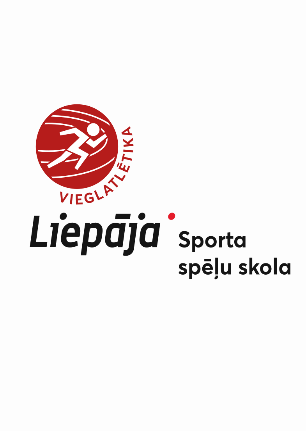 Liepājas Sporta spēļu skolas direktors ...........................................................	G.KikučsLiepājā,  11.01.2022.              LIEPĀJAS SPORTA SPĒĻU SKOLASATKLATĀS SACENSĪBAS VIEGLATLĒTIKĀ“U16 vecuma grupai ”N O L I K U M SMērķis un uzdevumiPopularizēt un attīstīt vieglatlētiku Liepājā;Veicināt sportistu rezultātu izaugsmi;Sagatavoties ziemas sezonas Latvijas čempionātam.Sacensību vadība un organizācijaSacensības organizē un vada Liepājas sporta spēļu skolas vieglatlētikas nodaļa.Galvenais tiesnesis- Krista Sprūde ( tel:28459542 e-pasts- kristasprude27@gmail.com)Sekretāre- Ieva Šēra ( tel:22086074 e-pasts- ievasera@inbox.lv)Sacensību vieta un LaiksSacensības notiks Liepājas olimpiskā centra Vieglatlētikas manēžā, Brīvības ielā 55, Liepājā, 2021.gada 25.janvārī. Sacensību sākums 25. janvārī  plkst.15:00Sacensību disciplīnas  60m, 60 m/b, 400m, 2000m, tāllēkšana, augstlēkšana, lodes grūšanaDalībnieki U16 vecuma grupa ( 2007- 2008 dzimušie meitenes un zēni )VērtēšanaUzvarētājus nosaka atbilstoši vieglatlētikas sacensību noteikumiem.Sacensībās AIZLIEGTS piedalīties Latvijas izlases formās.Dalībnieku izdotajam sacensību numuram  ir jābūt piestiprinātam kārtīgi ( četros stūros). Numuram nedrīkst būt apgrieztas vai nolocītas malas. Ja netiek ievēroti šie nosacījumi, dalībnieks netiek pielaists pie starta.Apbalvošana.1.-3.  vietas ieguvēji tiek apbalvoti ar medaļām. PieteikumiDalības maksa sacensības EUR 4,00 no dalībnieka, izņemot Liepājas sporta spēļu skolas audzēkņus. Pieteikšanā sacensībām LVS mājaslapā www.athletics.lv līdz 2022. gada 23. janvārim plkst. 12:00. Sacensību dienā, saņemot numurus, nepieciešams uzrādīt maksājuma uzdevumu par veiktu dalības maksu.Dalības maksa iemaksājama pārskaitījuma veidā Liepājas pilsētas Domes Sportapārvaldes bankas kontā.Rekvizīti:Liepājas pilsētas pašvaldības iestāde “Liepājas pilsētas domes Sporta pārvalde”Reģ. Nr.90000291763PVN LV90000291763Liepājas Sporta spēļu skolaBrīvības iela 55, Liepāja, LV-3401A/S SEB bankaKods: UNLALV2XKonts LV48UNLA0021600008150Maksājuma mērķis: Subk.516004222, dalības maksa LSSS ATKLATĀS SACENSĪBĀS VIEGLATLĒTIKĀ U16 vecuma grupai, dalībnieka vārds,uzvārdsCovid 19 izplatības ierobežošanas pasākumiSacensību organizatoriem, dalībniekiem, treneriem un citām personām, kuras atrodas sacensību norises vietā ir jāievēro valstī spēkā esošie MK Nr. 662 ‘’Epidemioloģiskās drošības pasākumi Covid-19 infekcijas izplatības ierobežošanai”.